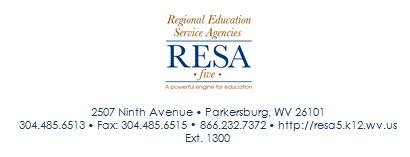 **PLEASE POST**ANNOUNCEMENT OF IMMEDIATE OPENING_____________________________________________________________________Regional Education Service Agency 5Director, West Virginia Environmental Training CenterPOSITION:	 	Full – Time Director, West Virginia Environmental Training CenterLOCATION:	 	West Virginia Environmental Training Center
			82 FFA Drive Ripley, WV 25271SALARY:	 	As per RESA 5 Salary Schedule (contact RESA 5 Executive 					Director for approximate salary based on experience and 					credentials)CONTRACT:	 	All RESA 5 employment agreements are for one year or less.	RESA 5 does not issue continuing employment agreements.	The agreement for this position is 261 day employment term for FY 	2016.  The execution of this agreement is contingent upon funding.  	All RESA 5 personnel are will and pleasure employees of the West 	Virginia Board of Education.POSITION EFFECTIVE:	 	January 1, 2016DESIRED QUALIFICATIONS:1.  Bachelor's degree (Master’s Degree preferred) in Environmental Science or related   environmental field.2.  Minimum of West Virginia Class II Wastewater Operator Certification with understanding WV Class III Wastewater Operator Certification will be completed within one (1) year of hire.3.  Certified Environmental Trainer (CET) as recognized through the Board of Certified Safety Professionals (BCSP), Adult Teaching permit or other suitable teaching credentials.4.  Teaching experience in various wastewater topics at the adult level.5.  Demonstrate knowledge of West Virginia Sewage Treatment and Collection System Design Standards and related state and federal regulations.6.  Demonstrate knowledge in the development of state regulations and design standards for small, onsite, and municipal wastewater systems and operator certification rules.7.  Demonstrate knowledge in certification exam design, development, and validation including psychometric analysis and evaluation on water, wastewater, and instructional technology.8.  Field experience in the operation and troubleshooting of wastewater treatment systems.9.  Participate in professional organizations at state and national levels (eg. the Water Environment Federation; American Water Works Association; National Environmental, Safety, and Health Training Association; and Association of Boards of Certification.) DUTIES AND RESPONSIBILITIES:	The Program Coordinator of the West Virginia Environmental Training Center has responsibility for designing and delivering a comprehensive schedule of training programs for water quality professionals statewide.  In completing these responsibilities, the Director will:1.  Supervise full time, part time, and contract employees of the Environmental Training Center (ETC).2.  Design, deliver, and evaluate training programs targeted at water quality professionals, primarily public wastewater systems operators and managers and regulators at the ETC as well as other sites statewide.3.  Provide technical assistance to wastewater operations personnel in the areas of troubleshooting, process control, and regulatory compliance.4.  Coordinate and integrate training activities with state and federal agencies including WVDHHR, WVDEP, WVPSC, and USEPA.5.  Coordinate and integrate training activities with state and federal professional associations including WEF, WVWEA, AWWA, WVAWWA, and WVRWA.6.  Provide, upon request, reports and other pertinent data to the WVDE staff.REPORTS TO:	RESA 5 Executive Director or designeeAPPLICATION: 	Complete the RESA 5 Job Application located on our website 				(http://resa5.k12.wv.us), send a letter of application, resume and 				the names of three references with telephone numbers and email 				addresses to:					Joseph R. Oliverio, Executive Director					RESA 5					2507 9th Avenue					Parkersburg, WV  26101					Or email: joliveri@k12.wv.usAPPLICATION DEADLINE: November 12, 2015 at 4:00 p.m.INTERVIEW DATE:  November 19, 2015 ( Time to be determined )EQUAL EMPLOYMENT OPPORTUNITY:“Equal employment opportunity will be granted to all persons regardless of age, race, creed, sex, national origin, or handicap and no discrimination based upon such factors will be made in salary, promotion, demotion, transfer, or termination of any employee.”